EOI Response TemplateRetail Kiosk Opportunity Procurement Number: 234-20-843-GS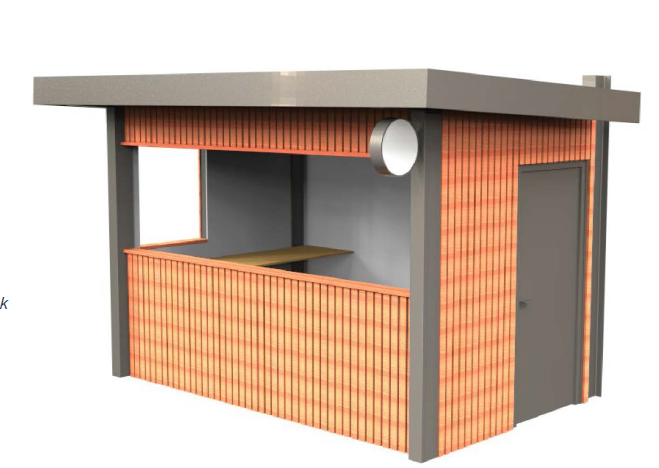 Submission Checklist for participantsInformation to be submitted by participantsThis is an optional EOI response form to help guide the structure of your response. By using this template, respondents will ensure they have provided all requirements in line with the EOI evaluation criteria. You can complete the EOI response form in the fields within this template or send a custom response form. If any information you provide is commercially sensitive to your business, you must let us know. Please mark the information ‘Commercially Sensitive’ or ‘Confidential Information’. It is not acceptable to render this whole document confidential unless this is truly the case.The following information is to be submitted by each participant.EOI InformationEOI Attribute ResponseIn this section you are asked to demonstrate your business’s ability against Evaluation Attributes set out in the EOI. If there is anything that you do not understand ask our Point of Contact to clarify before the Deadline for Questions.PreconditionsYou must be able to answer ‘yes’ to each of these precondition requirements. Make sure you are able to verify that this is the case, if asked.Proposed use, product or service offering (25%) Service delivery model (10%)Rental offer and covenant strength (25%) Track record (10%)  Business and marketing plan (15%)Kiosk Fitout (15%)DocumentsIncludedCompleted EOI Response Template (this document) EOI Preconditions requirement as per Section 2.1 of this documentAdditional supporting documents PreconditionsMeetsYou agree that:Yes/NoThe terms of AT’s Standard Licence to Occupy are acceptable.All consents or regulatory requirements that are required for your proposed service offering will be obtained in a timely manner.